INDICE DE CONFORMIDAD CON EL APRENDIZAJEINSTITUTO TECNOLÓGICO DE CULIACÁNCICLO: (1)GRÁFICO COMPARATIVO (7)INSTRUCTIVO DE LLENADO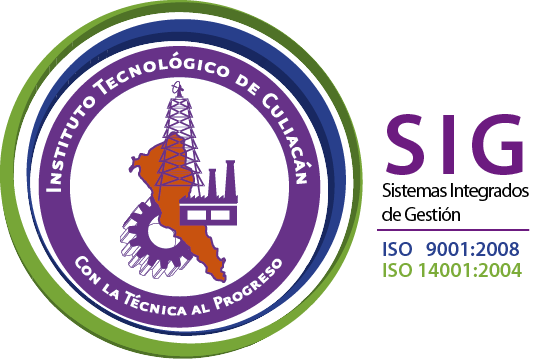 Nombre del documento: Índice de conformidad con el aprendizaje.Código: ITC-CA-FE-08Nombre del documento: Índice de conformidad con el aprendizaje.Código: ITC-CA-FE-08Nombre del documento: Índice de conformidad con el aprendizaje.REV.2Referencia a la norma ISO 9001:2008   8.2.3Página 1 de 1Referencia a la norma ISO 9001:2008   8.2.3Página 1 de 1Referencia a la norma ISO 9001:2008   8.2.3Página 1 de 1Núm. De Carreras: (2)Núm. De Carreras: (2)Núm. De Carreras: (2)CARRERAS: (3)CARRERAS: (3)CARRERAS: (3)TOMADOSTOMADOSAPROBADOSAPROBADOS%APROBADOS (5)% NO APROBADOSCARRERAS: (3)CARRERAS: (3)CARRERAS: (3)SEM(4)SEM(4)SEM(4)SEM(4)%APROBADOS (5)(6)NÚMERODESCRIPCIÓN1Anotar el ciclo escolar.2Anotar el número de carreras vigentes en el instituto.3Anotar el nombre de la carrera.4Anotar el número de semestre5Anotar el porciento de los créditos aprobados6Anotar el porciento de los créditos no aprobados7Insertar gráfico comparativo